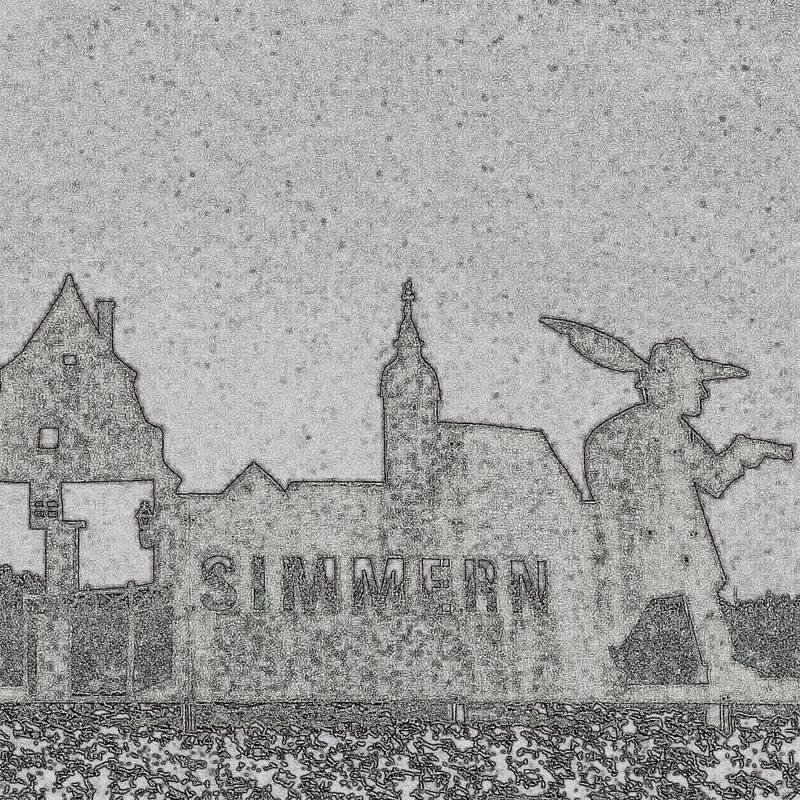 Leitfaden zur kompetenzorientierten ThemenformulierungFunktionen dieser Orientierungshilfe Hilfe zur täglichen Unterrichtsvorbereitung und Vorbereitung auf das Gespräch zwischen Fachleiter/in und Lehramtsanwärter/in anlässlich eines UnterrichtsbesuchesTransparenz der Vorgehensweise und Intensivierung der Beratung anlässlich einer Strukturierung einer Unterrichtseinheit / Themenfindung zur EinzelstundeHilfe zur kompetenzorientierten Planung  und Gestaltung von Arbeitsplänen / Unterrichtseinheiten / EinzelstundenGrundlagenBildungsstandards, Teilrahmenpläne, Perspektivrahmen Sachunterricht, Arbeitspläne, Lernstandsanalysen…Bezug zu den Fragen zur UnterrichtsvorbereitungMöglicher  Weg zur kompetenzorientierten ThemenformulierungNun kann die / der LAA überlegen:  Fragen an den / die LAAKonkretisierung / Antworten des /der LAAIn welcher Lerngruppe/ Klassenstufe findet der Unterricht statt?2. KlasseIn welchem Fach findet der Unterricht statt?SachunterrichtAus welchem Lernbereich/welcher Perspektive etc. werden die Kompetenzen entnommen?Sachunterricht: Perspektive  `Technik`   Deutsch: Lernbereich    Mathematik: Kompetenzbereich    Kunst: Aktionsfeld    Sport: Bewegungsfeld    …Welche Kompetenzen werden in der Unterrichtseinheit geschult / gefördert?Ausgewählte technische Verfahrensweisen kennen u. anwendenAusgewählte technische Anwendungen erkunden, erklären und ihre Auswirkungen auf die Lebensgestaltung reflektieren können Erwünschte und unerwünschte Technikfolgen an Hand ausgewählter Beispiele darstellen…Welche zentrale Kompetenz wird in der Unterrichtsstunde geschult/gefördert?Ausgewählte technische Anwendungenerkunden, erklären und ihre Auswirkungen auf dieLebensgestaltung reflektieren können.( Alte und neue Werkzeuge, Maschinen und Verfahren kennen lernen und vergleichen; exemplarisch die der Nutzung zu Grunde liegenden physikalischen Gesetzmäßigkeiten herausfinden…) Anhand welcher Inhalte wird die Kompetenz erweitert?… am Beispiel der ZugbrückeDas Thema der Einzelstunde kann nun heißen:Technische Anwendungen erkunden und erklären: Wir entdecken die physikalischen Gesetzmäßigkeiten der Zugbrücke.Anhand welchen Handlungssituationen wird die Kompetenz erweitert?Handlungssituationen: z.B.bei der Zugbrücke unterschiedlich große Zahnräder einsetzendie Kette an unterschiedlichen Punkten der Zugbrücke befestigen…